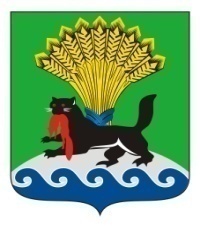 КОНТРОЛЬНО-СЧЕТНАЯ ПАЛАТА ИРКУТСКОГО РАЙОННОГО МУНИЦИПАЛЬНОГО ОБРАЗОВАНИЯОТЧЕТ №09/17-оО РЕЗУЛЬТАТАХ КОНТРОЛЬНОГО МЕРОПРИЯТИЯ«Проверка законного, результативного (эффективного и экономного) использования средств районного бюджета, направленных на приобретение котельно-печного топлива для обеспечения деятельности образовательных организаций Иркутского района в 2016 году».21.06.2017 года                                                                                         г. Иркутск1.Основание для проведения контрольного мероприятия:Пункт 2.8 Плана деятельности КСП Иркутского района на 2017 год, утвержденного распоряжением КСП Иркутского района от 26.12.2016 №34-од (в ред. от 10.03.2017), распоряжения Председателя КСП Иркутского района от 20.04.2017 года №13 – км.2. Предмет контрольного мероприятия:   Средства районного бюджета, выделенные Управлению образования администрации Иркутского района на приобретение котельно-печного топлива.3. Объекты контрольного мероприятия: - Управление образования администрации Иркутского района (далее – Управление образования);- МКУ ИРМО «Централизованная бухгалтерия учреждений образования»;- Муниципальное дошкольное учреждение Иркутского районного муниципального образования «Еловский детский сад» (далее – по тексту МДОУ ИРМО «Еловский детский сад» или образовательная организация);- Муниципальное дошкольное учреждение Иркутского районного муниципального образования «Хомутовский детский сад №4» (далее – по тексту МДОУ ИРМО «Хомутовский детский сад № 4» или образовательная организация);- Муниципальное образовательное учреждение Иркутского районного муниципального образования «Бутырская СОШ» (далее – по тексту МОУ ИРМО «Бутырская СОШ» или образовательная организация);- Муниципальное образовательное учреждение Иркутского районного муниципального образования «Галкинская НОШ» (далее – по тексту МОУ ИРМО «Галкинская НОШ» или образовательная организация);- Муниципальное образовательное учреждение Иркутского районного муниципального образования «Гороховская СОШ» (далее – по тексту МОУ ИРМО «Гороховская СОШ» или образовательная организация);- Муниципальное образовательное учреждение Иркутского районного муниципального образования «Мало-Еланская НШДС» (далее – по тексту МОУ ИРМО «Мало-Еланская НШДС» или образовательная организация);- Муниципальное образовательное учреждение Иркутского районного муниципального образования «Сайгутская НОШ» (далее – по тексту МОУ ИРМО «Сайгутская НОШ» или образовательная организация);                                                                                                                                                                                                                                                                                                                                                                                                                                                                                                                                                                                                                                                                                                                                                                                                                                                                                                                                                                                                                                                                                                                                                                                                                                                                                                                                                                                                                                                                                                                                                                                                                                                                                                                                                                                                                                                                                                                                                                                                                                                                                                                                                                                                                                                                                                                                                                                                                                                                                                                                                                                                                                                                                                                                                                                                                                                                                                                                                                                                                                                                                                                                                                                                                                                                                                                                                                                                                                                                                                                                                                                                                                                                                                                                                                                                                                                                                                                                                                                                                                                                                                                                                                                                                                                                                                                                                                                                                                                                                                                                                                                                                                                                                                                                                                                                                                                                                                                                                                                                                                                                                                                                                                                                                                                                                                                                                                                                                                                                                                                                                                                                                                                                                                                                                                                                                                                                                                                                                                                                                                                                                                                                                                                                                                                                                                                                                                                                                                                                                                                                                                                                                                                                                                                                                                                                                                                                                                                                                                                                                                                                                                                                                                                                                                                                                                                                                                                                                                                                                                                                                                                                                                                                                                                                                                                                                                                                                                                                                                                                                                                                                                                                                                                                                                                                                                                                                                                                                                                                                                                                                                                                                                                                                                                                                                                                                                                                                                                                                                                                                                                                                                                                                                                                                                                                                                                                                                                                                                                                                                                                                                                                                                                                                                                                                                                                                                                                                                                                                                                                                                                                                                                                                                                                                                                                                                                                                                                                                                                                                                                                                                                                                                                                                                                                                                                                                                                                                                                                                                                                                                                                                                                                                                                                                                                                                                                                                                                                                                                                                                                                                                                                                                                                                                                                                                                                                                                                                                                                                                                                                                                                                                                                                                                                                                                                                                                                                                                                                                                                                                                                                                                                                                                                                                                                                                                                                                                                                                                                                                                                                                                                                                                                                                                                                                                                                                                                                                                                                                                                                                                                                                                                                                                                                                                                                                                                                                                                                                                                                                                                                                                                                                                                                                                                                                                                                                                                                                                                                                                                                                                                                                                                                                                                                                                                                                                                                                                                                                                                                                                                                                                                                                                                                                                                                                                                                                                                                                                                                                                                                                                                                                                                                                                                                                                                                                                                                                                                                                                                                                                                                                                                                                                                                                                                                                                                                                                                                                                                                                                                                                                                                                                                                                                                                                                                                                                                                                                                                                                                                                                                                                                                                                                                                                                                                                                                                                                                                                                                                                                                                                                                                                                                                                                                                                                                                                                                                                                                                                                                                                                                                                                                                                                                                                                                                                                                                                                                                                                                                                                                                                                                                                                                                                                                                                                                                                                                                                                                                                                                                                                                                                                                                                                                                                                                                                                                                                                                                                                                                                                                                                                                                                                                                                                                                                                                                                                                                                                                                                                                                                                                                                                                                                                                                                                                                                                                                                                                                                                                                                                                                                                                                                                                                                                                                                                                                                                                                                                                                                                                                                                                                                                                                                                                                                                                                                                                                                                                                                                                                                                                                                                                                                                                                                                                                                                                                                                                                                                                                                                                                                                                                                                                                                                                                                                                                                                                                                                                                - Муниципальное образовательное учреждение Иркутского районного муниципального образования «Сосново-Борская НШДС» (далее – по тексту МОУ ИРМО «Сосново-Борская НШДС» или образовательная организация).   4. Сроки проведения контрольного мероприятия: с 20.04.2017 по 12.05.2017 года.   5. Цель контрольного мероприятия:      1. Контроль за эффективным и результативным использованием средств районного бюджета, выделенных на приобретение котельно-печного топлива.      2. Соблюдение требований Федерального закона от 05.04.2013 №44-ФЗ «О контрактной системе в сфере закупок товаров, работ, услуг для обеспечения государственных и муниципальных нужд» (далее - Закон №44-ФЗ) при осуществлении закупок котельно-печного топлива для муниципальных нужд.   6. Проверяемый период деятельности – 2016 год.   7. Краткая характеристика проверяемой сферы деятельности.В соответствии со ст.9 Федерального закона от 29.12.2012 №273-ФЗ «Об образовании в РФ» к полномочиям органов местного самоуправления муниципальных районов и городских округов в сфере образования относится обеспечение содержания зданий и сооружений муниципальных образовательных организаций, обустройство прилегающих к ним территорий.На содержание зданий (отопление) за проверяемый  период использовали котельно-печное топливо 8 образовательных организаций района, находящиеся в ведении Управления образования. Руководителями образовательных организаций, являющихся заказчиками товаров, работ и услуг заключены муниципальные контракты на поставку топлива с тремя поставщиками: ООО «Сибирские угли», ООО «Гортоп» и ООО «Треугольник» на общую сумму 829,4 тыс. рублей.    8. По результатам контрольного мероприятия установлено следующее:            8.1. Анализ планируемых расходов на приобретение котельно-печного топлива образовательными организациями.     Образовательными организациями представлены бюджетные сметы, включающие расходы на приобретение котельно-печного топлива, утвержденные начальником Управления образования.      Расходы на приобретение котельно-печного топлива, отраженные в бюджетных сметах организаций, утверждены в 8 организациях на сумму 833,9 тыс. рублей. Всего расходы на котельно-печное топливо исполнены в сумме 829,8 тыс. рублей, или 99,5% от утвержденных расходов. Расходы на котельно-печное топливо не исполнены в сумме 4,5 тыс. рублей.     Основанием для планирования расходов на приобретение котельно-печного топлива Управлением образования приняты расчеты, представленные руководителями образовательных организаций, согласованные с Управлением инженерной инфраструктуры, дорог и охраны окружающей среды ИРМО.     Анализ соотношения показателей потребности в топливе образовательных организаций с показателями приобретенного топлива в соответствии с заключенными контрактами показал, что потребность в топливе образовательных организаций на отопительный сезон составляет сумму 1 251,1 тыс. рублей, приобретено топлива согласно заключенным муниципальным контрактам на сумму 833,5 тыс. рублей, что на сумму 417,6 тыс. рублей меньше расчетной потребности.              Например, в МОУ ИРМО «Сосново-Борская НШДС» имеется потребность в дровах в количестве 135,1м3, контракт заключается на поставку дров только в количестве 16м3. В МДОУ ИРМО «Еловский детский сад» имеется потребность и в угле и в дровах, контракт заключается только на поставку угля, аналогично, в МОУ ИРМО «Бутырская СОШ», МОУ ИРМО «Галкинская НОШ», МОУ ИРМО «Гороховская СОШ» имеется потребность и в угле и в дровах, контракты заключаются только на поставку угля. 	8.2. Исполнение муниципальных контрактов, договоров на поставку котельно-печного топлива в разрезе образовательных организаций.    8.2.1. Установлены случаи поставки угля раньше даты заключения муниципального контракта, что нарушает требования п.3 контракта и ст. 3 Федерального Закона №44-ФЗ. Например, согласно п.3 муниципального контракта от 14.11.2016 №92-05/16, заключенного МДОУ ИРМО «Хомутовский детский сад №4» с ООО «Сибирские угли», поставка товара осуществляется в течение 10 рабочих  дней  со дня заключения контракта, или 28.11.2016 года. Согласно счетам-фактурам поставка произведена 21 и 24 октября 2016 года (счет от 24.10.2016 № 985 в кол-ве 28,3 тн. на сумму 54,3 тыс. рублей, счету от 24.10.2016 № 997 в кол-ве 28,2 тн. на сумму 54,2 тыс. рублей) на общую сумму 108,5 тыс. рублей, или на 24 дня раньше даты заключенного контракта. Соответственно, без оформления договорных отношений и закупочных процедур в образовательную организацию осуществлялась поставка товаров в период с 21.10.2016 по 14.11.2016 года.8.2.2. Сроки поставки товаров в заключенных контрактах не согласуются,  пунктом 3 контрактов определены сроки поставки товаров - «в течение 10  дней с даты заключения контракта», при этом, пунктом 9 контрактов предусмотрен срок действия контрактов - до 31.12.2016 года.Например, в МОУ ИРМО «Галкинская НОШ» заключен контракт с ООО «Гортоп» от 03.11.2016 № 50-08/16 на поставку дров в количестве 42,7м3 в сумме 42,7 тыс. рублей. Пунктом 3 контракта предусмотрен срок поставки товара - 10 календарных дней, с даты подписания контракта, или - 13.11.2016 года, п. 9 предусмотрен срок действия контракта - с даты его подписания и до 31.12.2016 года. Фактически поставка угля произведена в организацию согласно товаротранспортной накладной от 23.11.2016 года №8, или на 9 дней позже срока, установленного п. 3 контракта (с  учетом выходного дня). Согласно п. 9 контракта, которым предусмотрен срок действия контракта до 31.12.2016 года, сроки поставки угля поставщиком не нарушены.Аналогичная ситуация в МОУ ИРМО «Сайгутская НОШ» (поставка на 6 дней позже срока, установленного п.3 контракта), МОУ ИРМО «Сосново-Борская НШДС» (на 43 дня позже срока, установленного п.3 контракта).Анализ показателей по поставке топлива представлен в таблице.Таблица (тыс. рублей).По мнению КСП Иркутского района, в условиях заключенных муниципальных контрактов (пункт 3 и 5) «Срок, место и порядок поставки товара» конкретизированы сроки поставки топлива. Таким образом, поставщиками товаров по 3 образовательным организациям нарушены сроки поставки и условия, предусмотренные п. 3 и п. 5 контрактов. В соответствии с п. 7 контрактов, в случае просрочки исполнения поставщиком обязательств заказчик направляет поставщику требование об уплате неустоек. За проверяемый период образовательными организациями требования поставщикам за нарушение сроков поставки не направлялись. 8.2.3. Своевременность и полнота отражения операций по поступлению и расходованию котельно-печного топлива на счетах бухгалтерского учета.Ведение бухгалтерского учета в образовательных организациях осуществляет МКУ ИРМО «Централизованная бухгалтерия учреждений образования» на основании заключенных соглашений.Учетная политика МКУ ИРМО «Централизованная бухгалтерия учреждений образования» утверждена приказом директора от 01.01.2013 №1. В соответствии с приложением №2 «График документооборота» к приказу от 01.01.2013 №1 акты о списании объектов нефинансовых активов, акты о приеме-передаче объектов нефинансовых активов предоставляются материально ответственными лицами в материальную группу МКУ ИРМО «Централизованная бухгалтерия учреждений образования» до 3-го числа месяца, следующего за отчетным. Сроки исполнения (обработки) представленных документов – до 3 рабочих дней после получения.Приложением №1 к приказу об учетной политике от 01.01.2013 №1  утвержден рабочий план счетов. Учет котельно-печного топлива ведется на счете 105.33 «Горюче-смазочные материалы – иное движимое имущество учреждения». Расчеты с поставщиками топлива ведутся на счете 302.34 «Расчеты по приобретению материальных запасов».На основании заключенных образовательными организациями с МКУ ИРМО «Централизованная бухгалтерия учреждений образования» соглашений, списание угля в образовательных организациях осуществляется согласно актам о списании материальных ценностей (форма 0504104). Согласно данным бухгалтерского учета (журнал операций  расчетов с поставщиками и подрядчиками и журнал операций по выбытию и перемещению нефинансовых активов) остаток котельно-печного топлива по указанным выше образовательным организациям по состоянию на 01.01.2016 года составляет:- дрова в количестве 285,5 м3 на сумму 278,9  тыс. рублей;- уголь каменный - остатков не числится. Оприходовано за 2016 год  дров в количестве 239 м3 на сумму 239,0 тыс. рублей, угля каменного  292,8 тн. на сумму 548,8 тыс. рублей, списано в 2016 году дров в количестве 395,1 м3 на сумму 271,8 тыс. рублей, угля каменного в количестве 91,3 тн. на сумму 168,1 тыс. рублей, остаток по состоянию на 01.01.2017 года составил:-  дрова в количестве 129,4 м3 на сумму  246,1 тыс. рублей;- уголь каменный в количестве 201,5 тн. на сумму 380,7 тыс. рублей. Анализ показателей по движению котельно-печного топлива, отраженных по данным бухгалтерского учета представлен в таблице.Таблица  (тыс. рублей).В ходе проверки выявлены несоответствия показателей регистров бухгалтерского учета с первичными бухгалтерскими документами на сумму 329,9 тыс. рублей, что является нарушением п.3 ст.9 Федерального закона от 06.12.2011 № 402-ФЗ «О бухгалтерском учете» и положений Учетной политики МКУ ИРМО «Централизованная бухгалтерия учреждений образования». МОУ ИРМО «Сайгутская НОШ» Как видно из таблицы в МОУ ИРМО «Сайгутская НОШ» в 2016 году в соответствии с журналом операций № 4 получены дрова в количестве 52 м3. В соответствии с оборотно-сальдовой ведомостью по движению сч. 105.33 «Горюче-смазочные материалы – иное движимое имущество учреждения» оприходовано дров в количестве 1000 м3, соответственно, с учетом остатка дров на 01.01.2016 года в количестве 60,4 м3 и списания в течение года в количестве 140 м3 остаток дров по состоянию на 01.01.2017 года составляет 920,4 м3. По данным проверки, оприходовано дров в количестве 52 м3 и остаток на 01.01.2017 года составил 27,6 м3 со знаком (-), то есть перерасход. Согласно пояснению директора МОУ ИРМО «Сайгутская НОШ», в 2016 году дрова были получены в количестве 52м3, а не 1000м3, которые полностью израсходованы и остатков по состоянию на 01.01.2017 года в количестве 920,4 м3, не было. Несоответствие данных бухгалтерского учета по счету 105.33 «Горюче-смазочные материалы – иное движимое имущество учреждения» составило сумму 89,1 тыс. рублей. МДОУ ИРМО «Хомутовский детский сад №4» В МДОУ ИРМО «Хомутовский детский сад №4» несвоевременно оформлялись операции по списанию угля, акты о списании угля материально-ответственным лицом в МКУ ИРМО «Централизованная бухгалтерия учреждений образования» в 2016 году не представлялись, что является нарушением приложения № 2 «График документооборота» учетной политики МКУ ИРМО «Централизованная бухгалтерия учреждений образования», материально-ответственные лица представляют акты о списании нефинансовых активов до 3 числа месяца следующего за отчетным и привело к искажению бухгалтерской отчетности.Поставка угля в образовательную организацию фактически произведена 21.10.2016 года, акты на списание топлива за октябрь, ноябрь не составлялись, соответственно, расход угля по данным бухгалтерского учета не производился, остаток числится на 01.01.2017 года в завышенном количестве. Согласно пояснению заведующей МДОУ ИРМО «Хомутовский детский сад №4» расходование угля с 22.10.2016 по 22.12.2016 года производилось, но акты на списание ею не составлялись. По расчетам КСП Иркутского района в период с 22.10.2016 по 22.12.2016 года расход угля составит 120,9 тн. на сумму 232,1 тыс. рублей. Таким образом, остаток угля по состоянию на 01.01.2017 года составит  26 тн. на сумму 49,9 тыс. рублей. По данным бухгалтерского учета остаток угля по состоянию на 01.01.2017 года числится в количестве 146,9 тн. на сумму 282,0 тыс. рублей, что на 120,9 тн. или 232,1 тыс. рублей больше, чем имелось угля в наличии, данные бухгалтерского учета по состоянию на 01.01.2017 года искажены на сумму 232,1 тыс. рублей. МДОУ ИРМО «Еловский детский сад» В МДОУ ИРМО «Еловский детский сад» по данным бухгалтерского учета не оприходован и не списан в 2016 году уголь, фактически полученный по счету-фактуре от 09.11.2016 №1126 в количестве 20 тн. на сумму 41,5 тыс. рублей. Согласно пояснению заведующей, уголь был получен 09.11.2016 года, расход производился, при этом, акты о списании угля ею не составлялись и в  МКУ ИРМО «Централизованная бухгалтерия учреждений образования» не представлялись, что является нарушением приложения №2  учетной политики МКУ ИРМО «Централизованная бухгалтерия учреждений образования», искажение бухгалтерской отчетности составило сумму 8,7 тыс. рублей. По расчетам КСП Иркутского района в период с 09.11.2016 по 31.12.2016 года расход угля составил 4,2 тн. на сумму 8,7 тыс. рублей. 8.3. Соблюдение требований Закона №44-ФЗ при осуществлении закупок котельно-печного топлива.Постановлением администрации Иркутского районного муниципального образования (далее - ИРМО) от 06.04.2016 №115 «Об организации деятельности по осуществлению закупок товаров, работ, услуг для муниципальных нужд ИРМО» проверяемые образовательные организации определены заказчиками товаров, работ и услуг.Проанализированы муниципальные контракты, заключенные проверяемыми организациями в 2016 году на приобретение котельно-печного топлива в части соблюдения требований ст. 93 Федерального закона №44-ФЗ.Установлено, что МДОУ ИРМО «Хомутовский детский сад №4» и МОУ ИРМО «Сосново-Борская НШДС» муниципальные контракты размещены в планах-графиках и заключены с единственным поставщиком на сумму, превышающую 100,0 тыс. рублей в соответствие с п.5 ч.1 ст. 93 Закона №44-ФЗ «осуществление закупки товара, работы или услуги иными государственным или муниципальным учреждением, государственной или муниципальной образовательной организацией на сумму, не превышающую четырехсот тысяч рублей». Другие проверяемые образовательные организации заключили муниципальные контракты с единственным поставщиком на сумму, не превышающую 100,0 тыс. рублей в соответствие с п.4 ч.1 ст. 93 Закона №44-ФЗ «осуществление закупки товара, работы или услуги на сумму, не превышающую ста тысяч рублей».Начальная (максимальная) цена контрактов, заключаемых с единственным поставщиком, определялась с применением метода сопоставимых рыночных цен. Заказчиками за 2016 год представлены документы, обосновывающие назначенную начальную (максимальную) цену, представлены коммерческие предложения   поставщиков, что соответствует ст. 22 Закона №44-ФЗ. В ходе проверки установлено, что МДОУ ИРМО «Хомутовский детский сад №4» поставка угля произведена раньше даты заключения муниципального контракта, что нарушило условия контракта и требований ч.3 ст.3 Закона №44-ФЗ, закупка начинается с заключения контракта и завершается исполнением обязательств сторонами контракта.9. Пояснения и замечания руководителей проверяемых органов и организаций:При подготовке настоящего отчета использованы материалы акта по результатам контрольного мероприятия от 19.05.2017 №14/17-к с учетом представленных руководителями Управления образования и МКУ ИРМО «Централизованная бухгалтерия учреждений образования» пояснений и замечаний от 26.05.2017 №1091. Согласно представленным пояснениям, указанные в акте проверки нарушения приняты к сведению объектами проверки. Управлением образования в дальнейшем будут приняты меры к недопущению подобных нарушений.10. Выводы:При планировании и исполнении расходов на котельно-печное топливо установлены следующие нарушения:	1. Планируемая расчетная потребность в котельно-печном топливе проверенных образовательных организаций значительно превышает их реальную потребность в топливе, что нарушает требования ст. 37 Бюджетного кодекса РФ в части не реалистичности расчетов расходов бюджета.      2. Поставка угля поставщиком в МДОУ ИРМО «Хомутовский детский сад №4» произведена раньше даты заключения муниципального контракта, что нарушает требования п.3 контракта и ст. 3 Федерального Закона №44-ФЗ, закупка начинается с заключения контракта и завершается исполнением сторонами принятых обязательств. 3. Поставщиками нарушены сроки и условия поставки котельно-печного топлива в МОУ ИРМО «Галкинская НОШ», «Сайгутсккая НОШ» и «Сосновоборская НШДС», предусмотренные п. 3 и п. 5 муниципальных контрактов. Требования об уплате неустойки за нарушение сроков поставки заказчиками поставщикам не предъявлялись, что нарушило требования п.7 муниципальных контрактов.  4. За счет несвоевременного оформления фактов хозяйственной жизни (оприходования и списания), технических ошибок, допущенных материально-ответственными лицами образовательных организаций и работниками МКУ «Централизованная бухгалтерия учреждений образования» установлены факты искажения бухгалтерской отчетности сумму 329,9 тыс. рублей, что является нарушением требования п.3 ст.9 Федерального закона от 06.12.2011 № 402-ФЗ «О бухгалтерском учете» и положений Учетной политики, утвержденной приказом руководителя МКУ «Централизованная бухгалтерия учреждений образования» от 01.01.2013 №1,  в том числе по:- МОУ ИРМО «Сайгутская НОШ» на сумму 89,1 тыс. рублей;- МДОУ ИРМО «Хомутовский детский сад №4» на сумму 232,1 тыс. рублей;- МДОУ ИРМО «Еловский детский сад» на сумму 8,7 тыс. рублей.11. Предложения (рекомендации): В целях повышения эффективности, результативности использования бюджетных средств КСП Иркутского района рекомендует Управлению образования администрации ИРМО проанализировать результаты контрольного мероприятия и принять меры по устранению выявленных нарушений и недостатков, а также недопущению подобных фактов в дальнейшем. Довести до руководителей проверенных образовательных организаций результаты контрольного мероприятия. Как главному распорядителю бюджетных средств усилить внутренний контроль:- за соблюдением подведомственными образовательными организациями требований действующего законодательства, направленных на достоверность и реалистичность представляемых подведомственными организациями расчетов потребности в котельно-печном топливе;- за своевременным оформлением первичных документов по учету котельно-печного топлива и проконтролировать устранение выявленных нарушений и замечаний. МКУ ИРМО «Централизованная бухгалтерия учреждений образования» своевременно оформлять факты хозяйственной жизни в соответствии с требованиями ст.9 Федерального закона от 06.12.2011 № 402-ФЗ «О бухгалтерском учете» и положениями Учетной политики, утвержденной приказом руководителя МКУ «Централизованная бухгалтерия учреждений образования» от 01.01.2013 №1.Довести до сведения материально-ответственных лиц проверенных образовательных организаций требования положений Учетной политики в части соблюдения сроков сдачи актов о списании объектов нефинансовых активов в МКУ ИРМО «Централизованная бухгалтерия учреждений образования для обработки.Информацию об устранении нарушений и замечаний представить в наш адрес до 21.07.2017 года.      Аудитор КСП Иркутского района                                               М.Р. Лебедева  Справкао результатах контрольного мероприятия «Проверка законного, результативного (эффективного и экономного) использования средств районного бюджета, направленных на приобретение котельно-печного топлива для обеспечения деятельности образовательных организаций Иркутского района в 2016 году».* - Классификатор нарушений, выявляемых в ходе внешнего государственного аудита (контроля), одобренный Коллегией Счетной палаты РФ 18.12.2014, одобренный Советом контрольно-счетных органов при Счетной палате Российской Федерации 			Пояснительная записка к отчетуПо результатам проведенного  контрольного мероприятия выявлено нарушений на сумму 329,9 тыс. рублей, в нарушение требования п.3 ст.9 Федерального закона от 06.12.2011 № 402-ФЗ «О бухгалтерском учете» и положений Учетной политики, утвержденной приказом руководителя МКУ «Централизованная бухгалтерия учреждений образования» от 01.01.2013 №1 установлены факты искажения бухгалтерской отчетности сумму 329,9 тыс. рублей.         Аудитор КСП Иркутского района                                          М.Р. ЛебедеваОбразовательная организация№ и дата муниц. контрактаНаименование и кол-во топлива по контракту, дата поставкиФактически поставлено заказчику (кол-во и дата поставки)Отклонения(гр.3-гр.2)12345МОУ ИРМО «Сосново-Борская НШДС»№703/115 от 21.01.2016 и дог. № 86-16/16 от 04.10.16Уголь 87,1тн на сумму 158,4 тыс. рублей в срок до 31.01.2016, Уголь 87,1тн на сумму 158,4 тыс. рублей поставка14.03.2016, поставка угля на 43 дня позже срокаМОУ ИРМО «Сосново-Борская НШДС»№703/115 от 21.01.2016 и дог. № 86-16/16 от 04.10.16дрова 16м3 на сумму 16,0 тыс. рублей в срок до 25.10.16 дрова 16м3 на сумму 16,0 тыс. рублей  поставка 25.10.2016-МДОУ ИРМО «Еловский детский сад»№64-08/16 от 07.11.2016Уголь 20 тн. на сумму 41,5 тыс. рублей в срок до17.11.2016Уголь 20 тн. на сумму 41,5 тыс. рублей в срок 09.11.2016-МДОУ ИРМО «Хомутовский детский сад №4»№92-05/16 от 14.11.2016(доп-ное соглашение от 24.03.2017)Уголь 170,0 тн. на сумму 326,4 тыс. рублей в срок до 28.11.2016Уголь 167,8тн на сумму 322,3 тыс. рублей поставка  21.10.16 -МОУ ИРМО «Бутырская СОШ»№17-18/16 от 22.08.2016Дрова 56,9м3 на сумму 56,9 тыс. рублей в срок до 31.10.2016Дрова 56,9м3 на сумму 56,9 тыс. рублей в срок 20.09.2016-МОУ ИРМО «Галкинская НОШ»№50-08/16 от 03.11.2016Дрова 42,7м3 на сумму 42,7 тыс. рублей в срок до 13.11.2016Дрова 42,7м3 на сумму 42,7 тыс. рублей, поставка 23.11.2016-поставка на 10 позже срокаМОУ ИРМО «Гороховская СОШ»№ 18-26/16 от 24.10.2016Дрова 71,5м3 на сумму 71,5 тыс. рублей в срок до 30.11.2016Дрова 71,5м3 на сумму 71,5 тыс. рублей поставка14.11.2016-МОУ ИРМО «Мало-Еланская НШДС»№4 от 30.10.2016 и №59-16/16 от 24.10.2016Уголь 37,8 тн.на сумму 68,1 тыс. рублей в срок до 24.11.2016Уголь 37,8 тн.на сумму 68,1 тыс. рублей поставка 02.11.2016-МОУ ИРМО «Сайгутская НОШ»№ 54-08/16 от 07.11.2016Дрова 52,0м3 на сумму 52,0 тыс. рублей в срок до 17.11.2016Дрова 52,0м3 на сумму 52,0 тыс. рублей 23.11.2016поставка на 6 дней позже срокаОбразовательная организацияОстаток на 01.01.2016Получено2016 годуСписано2016 годуОстаток01.01.201712345МОУ ИРМО «Сосново-Борская НШДС»МОУ ИРМО «Сосново-Борская НШДС»МОУ ИРМО «Сосново-Борская НШДС»МОУ ИРМО «Сосново-Борская НШДС»МОУ ИРМО «Сосново-Борская НШДС»Дрова швырок (ГОСТ 3243-88)38,2м3 на сумму 38,2 тыс. рублей16 м3 на сумму 16,0 тыс. рублей38,6 м3 на сумму 38,6 тыс. рублей15,6 м3 на сумму 15,6 тыс. рублейУголь каменный-87,1 тн на сумму 158,4 тыс. рублей65,3 тн. на сумму 118,8 тыс. рублей21,8 тн. на сумму 118,8 тыс. рублейМДОУ ИРМО «Еловский детский сад»МДОУ ИРМО «Еловский детский сад»МДОУ ИРМО «Еловский детский сад»МДОУ ИРМО «Еловский детский сад»МДОУ ИРМО «Еловский детский сад»Дрова швырок (ГОСТ 3243-88)8,5 м3 на сумму 8,5 тыс. рублей-8,5 м3 на сумму 8,5 тыс. рублей-МДОУ ИРМО «Хомутовский детский сад №4»МДОУ ИРМО «Хомутовский детский сад №4»МДОУ ИРМО «Хомутовский детский сад №4»МДОУ ИРМО «Хомутовский детский сад №4»МДОУ ИРМО «Хомутовский детский сад №4»Уголь каменный-167,9 тн. на сумму 322,3 тыс. рублей21,0 тн. на сумму 40,3 тыс. рублей146,9 тн. на сумму 282,0 тыс. рублейМОУ ИРМО «Бутырская СОШ»МОУ ИРМО «Бутырская СОШ»МОУ ИРМО «Бутырская СОШ»МОУ ИРМО «Бутырская СОШ»МОУ ИРМО «Бутырская СОШ»Дрова швырок (ГОСТ 3243-88)36,3 м3 на сумму 36,3 тыс. рублей56,9 м3 на сумму 56,9 тыс. рублей47,2 м3 на сумму 47,2 тыс. рублей46 м3 на сумму 46,0 тыс. рублей МОУ ИРМО «Галкинская НОШ» МОУ ИРМО «Галкинская НОШ» МОУ ИРМО «Галкинская НОШ» МОУ ИРМО «Галкинская НОШ»Дрова швырок (ГОСТ 3243-88)64,1 м3 на сумму 60,9 тыс. рублей42,6м3 на сумму 42,6 тыс. рублей69,4 м3 на сумму 66,2 тыс. рублей37,3 м3 на сумму 37,3 тыс. рублейМОУ ИРМО «Гороховская СОШ»МОУ ИРМО «Гороховская СОШ»МОУ ИРМО «Гороховская СОШ»МОУ ИРМО «Гороховская СОШ»МОУ ИРМО «Гороховская СОШ»Дрова швырок (ГОСТ 3243-88)78 м3 на сумму 77,0 тыс. рублей71,5 м3 на сумму 71,5 тыс. рублей91,4 м3 на сумму 90,4 тыс. рублей58,1 м3 на сумму 58,1 тыс. рублейМОУ ИРМО «Мало-Еланская НШДС»МОУ ИРМО «Мало-Еланская НШДС»МОУ ИРМО «Мало-Еланская НШДС»МОУ ИРМО «Мало-Еланская НШДС»МОУ ИРМО «Мало-Еланская НШДС»Уголь каменный-37,8 тн. на сумму 68,1 тыс. рублей5,0 тн. на сумму 9,0 тыс. рублей32,8 тн. на сумму 59,1 тыс. рублейМОУ ИРМО «Сайгутская НОШ»МОУ ИРМО «Сайгутская НОШ»МОУ ИРМО «Сайгутская НОШ»МОУ ИРМО «Сайгутская НОШ»МОУ ИРМО «Сайгутская НОШ»Дрова швырок (ГОСТ 3243-88)60,4 м3 на сумму 58,0 тыс. рублей52 м3 на сумму 52,0 тыс. рублей140 м3 на сумму 20,9 тыс. рублей-27,6 м3Итого по котельно-печному топливу:Итого по котельно-печному топливу:Итого по котельно-печному топливу:Итого по котельно-печному топливу:Итого по котельно-печному топливу:Дрова швырок285,5 м3 на сумму 278,9 тыс. рублей239 м3 на сумму 239,0 тыс. рублей395,1м3 на сумму 278,3 тыс. рублей122,9 м3 на сумму 239,6 тыс. рублейУголь каменный-292,8 тн. на сумму 548,8 тыс. рублей91,3 тн. на сумму 168,1 тыс. рублей201,5 тн. на сумму 380,7 тыс. рублейНаименование субъектов  контрольного мероприятия Управление образования администрация Иркутского районного муниципального образования  Наименование субъектов  контрольного мероприятия Управление образования администрация Иркутского районного муниципального образования  Наименование субъектов  контрольного мероприятия Управление образования администрация Иркутского районного муниципального образования  1.Количество документов по результатам контрольного мероприятия (единиц) в том числе: - акты1- отчет о результатах контрольного мероприятия1- представлений1- информационных писем-- протоколов об административных правонарушениях-2.Объем проверенных финансовых средств   833,93.Выявлено нарушений законодательства, всего на сумму, в том числе по группам нарушений в соответствии с Классификатором*:329,93.1.нарушения при формировании и исполнении бюджетов -3.2.нарушения ведения бухгалтерского учета, составления и представления бухгалтерской (финансовой) отчетности 329,93.3.нарушения в сфере управления и распоряжения государственной (муниципальной) собственностью -3.4.нарушения при осуществлении государственных (муниципальных) закупок и закупок отдельными видами юридических лиц -3.5.иные нарушения -3.6.нецелевое использование бюджетных средств -4.Рекомендовано к взысканию или возврату в бюджет соответствующего уровня (тыс. рублей)-5.Объем причиненного ущерба-